Общая характеристика образовательного учреждения.      Муниципальное бюджетное дошкольное образовательное учреждение  детский сад общеразвивающего  вида № 27 станицы Казанская муниципального образования Кавказский район Краснодарского края функционирует с 1950 года.Юридический адрес: 352147, Россия, Краснодарский край, Кавказский район, станица Казанская, улица Красная,62.Тлф./факс:8 (86193)25677Государственный статус учреждения - муниципальное бюджетное дошкольное образовательное       учреждение детский сад общеразвивающего вида.Учреждение является юридическим лицом, имеет обособленное имущество, закрепленное за ним  на праве оперативного управления.Учредителем МБДОУ  и собственником выступает муниципальное образование Кавказский район.Лицензия: Серия 23Л01 № 0001844, Рег. № 05007 от 21 ноября 2012 г. Лицензия предоставлена  бессрочно.Устав утвержден Постановлением администрации муниципального образования Кавказский район   № 1171 от 07.08.2015 г.Детский сад № 27 расположен в жилом массиве, вдалеке от Кавказской железной дороги. Вблизи детского   сада расположены:МБУ СОШ № 20 им.Г.ЧернышевскогоБиблиотека ст. КазанскаяДом детского творчестваМузей ст. Казанская      МБДОУ № 27 состоит на налоговом учете. Имеется основной государственный регистрационный номер (ОГРН: 1022303882908), ИНН:2332014522         Помещения соответствуют государственным санитарно-эпидемиологическим требованиям к устройству, содержанию и организации режима работы в дошкольных организациях СанПин 2.4.1.3147-13, нормам и правилам пожарной безопасности.                                                                                     Территория детского сада озеленена насаждениями. На территории Учреждения имеются различные виды деревьев, газоны, клумбы и цветники. Развивающая среда детского сада предусмотрена с учетом ФГОС. Предметом деятельности Учреждения является воспитание, обучение и развитие детей в возрасте от 2 до 7 лет.Основная цель деятельности Учреждения:1. Осуществление комплекса мер, направленных на сохранение и укрепление физического и психического здоровья детей.2. Физическое, интеллектуальное и личностное развитие: становление общечеловеческих ценностей.3. Развитие воображения и творческих способностей ребенка.4. Взаимодействие с семьей для обеспечения полноценного развития ребенка.5. Осуществление социальной защиты личности ребенка.          Основными задачами Учреждения являются:1. Охрана жизни и укрепление физического и психического здоровья детей.2. Обеспечение познавательно-речевого, социально-личностного, художественно-эстетического и физического развития детей.3. Воспитание уважения к языкам, национальным ценностям станицы,  в которой ребенок проживает.4 Подготовка ребенка к сознательной жизни в свободном обществе в духе понимания мира, толерантности, чувства собственного достоинства.5. Воспитание с учетом возрастных особенностей детей гражданственности, уважения к правам и свободам человека, любви к окружающей природе, Родине, семье.6. Взаимодействие с семьями детей для обеспечения полноценного развития детей.7. Оказание консультативной и методической помощи родителям  (законнымпредставителям) по вопросам воспитания, обучения и развития детей.Детский сад осуществляет следующие виды деятельности:1. Образовательная деятельность по основной общеобразовательной программе дошкольного образовательного учреждения,     разработанной на  основе примерной  общеобразовательной программы дошкольного образования  «От рождения до школы» под редакцией Вераксы Н.Е., Васильевой М.А., Комаровой Т.С.2. Лечебно-профилактическая, оздоровительная работа.3. Финансово-хозяйственная деятельность.Состав воспитанниковВ 2015-2016 учебном году в детском саду воспитывалось 56 воспитанника в возрасте от 2 до 7 лет.Режим работы: пятидневная рабочая неделя  с 7.30 до 18.00Функционирует 2  группы:Младший возраст (2-4 года) -  27 детейСтарший возраст (4-7 лет) - 29 детейСоциальный статус семей воспитанников МБДОУ детский сад №27:Количество семей с 1 ребенком – 17Количество семей с 2-мя детьми - 28Количество семей с 3-мя детьми - 11Национальный состав детей.Руководитель учреждения – Кулюкова Елена Викторовна                               тел: 8 918 398 86 601. Пояснительная запискаГодовой  план  муниципального  бюджетного  дошкольного  образовательного  учреждения  детский сад общеразвивающего вида № 27 ст. Казанская  (далее  по  тексту  МБДОУ)  является нормативным  документом,  регламентирующим  организацию  образовательного  процесса  в образовательном  учреждении  с  учетом специфики ДОУ,  учебно-методического, кадрового и материально-технического оснащения. Нормативной базой для составления годового плана МБДОУ № 27 являются: ·  Закон Российской Федерации от 26.12.2012г. «Об образовании» № 273 (п.6. ст.2, п.2.6. ст.32); ·  Приказ Минобразования и науки РФ от 30.08.2013г. № 1014 « Об утверждении Порядка организации и осуществления образовательной деятельности по основным общеобразовательным программам – образовательным программам дошкольного образования» ·  СанПин 2.4.1.3049-13 «Санитарно-эпидемиологические требования к устройству, содержанию и организации режима работы дошкольных образовательных организаций» (утв. постановлением Главного государственного санитарного врача РФ от 15.05.2013 г. № 26); ·  Приказ Минобразования и науки РФ от 17.10.2013г. № 1155 «Об утверждении Федерального Государственного Образовательного Стандарта Дошкольного Образования» (ФГОС ДО). ·  Устав МБДОУ. ·  Образовательная программа МБДОУ №102; ·  Программа дошкольного образования «От рождения до школы» под ред. Н.Е.Вераксы, Т.С.Комаровой, М.А.Васильевой.2. Анализ работы за 2015-2016 учебный год1. Обеспечение здоровья и здорового образа жизни Учитывая,  что  в  дошкольном  возрасте  закладываются  основы  крепкого  здоровья,   правильного физического  развития,  начального  формирования  физических  качеств,  одной  из  основных  задач  в работе  МБДОУ   в  2015-2016  учебном  году  было  повышение  эффективности  физкультурно-оздоровительной  работы  в  дошкольном  учреждении  за  счет  усиления  персональной  ответственности каждого  участника  образовательного  процесса  и  организация  работы  по  валеологическому просвещению детей и родителей. Для осуществления физкультурно-оздоровительной работы с детьми в ДОУ созданы необходимые условия. В учреждении созданы оптимальные условия для охраны и укрепления здоровья детей, их физического и  психического  развития:  питание  осуществляется  в  соответствии  с  нормативными  документами, реализуются  основные  направления  программы  «Здоровый ребёнок»,  определяющие  основные  направления деятельности,  которые  изменялись,  корректировались  в  течение  ряда  лет.  В  2015-2016  учебном  году педагогами  ДОУ  проводилась  работа  по  профилактике  и  снижению  заболеваемости  детей: использовались  различные  виды  закаливания  (босохождение,  воздушные  и  солнечные  ванны). Закаливание  является  важным  звеном  в  системе  физического воспитания  детей, так как обеспечивает тренировку  защитных  сил  организма,  повышение  его  устойчивости  к  воздействию  внешней  среды. Внешняя среда не стабильна, она меняется не только в естественных, но и специально организованных условиях.  Систематическое  закаливание  способствует  формированию  у  детского  организма  умения безболезненно  переносить  изменения  окружающей  среды.  Закаливание,  дыхательная  гимнастика, гимнастика  после  сна  приводит  к  усилению  обмена  веществ,  повышает  сопротивляемость  организма инфекционным заболеваниям, оказывает благотворное влияние на общее психосоматическое состояние и  поведение  ребенка.   Систематически  проводятся:  утренняя  гимнастика,  как  средство  тренировки  и закаливания организма,  подвижные  игры  на прогулке,  физкультминутки  на  занятиях,  упражнения на профилактику плоскостопия и нарушений осанки у детей, аромотерапия,  витаминопрофилактика, помощь детям в овладении основами гигиенической и двигательной культуры и др. Медицинской  службой  ДОУ  систематически  ведется  мониторинг  состояния  здоровья  детей (сентябрь, апрель). По результатам мониторинга здоровья и физического развития были выявлены следующие показатели: Число заболеваний за 2013 -2015 уч. год2.  Результаты выполнения образовательной программы ДОО                                                           за 2015 – 2016 учебный годДоступность,  качество  и  эффективность  –  ориентиры  современного  образования,  которые предъявляют  повышенные  требования  к  дошкольным  учреждениям.  Идеи  социализации  и гуманизации,  индивидуализации  образовательных  и  оздоровительных  маршрутов,  освоение инноваций,  переход  на  качественно  новый   этап  развития  определили  цели,  задачи,  содержание нашего дошкольного учреждения на 2015-2016 учебный год. Создание  эффективной  системы,  обеспечивающей  оптимальные  условия  для  полноценного  и своевременного  развития  детей,  личностного  роста  каждого  ребёнка   и  каждого  педагога  в  едином образовательном пространстве.Основным направлением в работе администрации ДОУ в 2015-2016 уч. году было: создание системы организационно  –  управленческого,  методического  обеспечения  по  организации  и  введению федерального  государственного  образовательного  стандарта  дошкольного  образования  в  МБДОУ № 27. Анализ работы позволяет выделить положительные моменты в решении данной проблемы:   в течение учебного года наблюдалась постоянная динамика углубления, расширения и обобщения знаний детей, вместе с тем, отслеживается динамика общего развития детей через диагностические карты освоения всех разделов Примерной основной образовательной программы дошкольного образования «От рождения до школы» Образовательный процесс с детьми осуществлялся по следующим образовательным областям:-        Социально-коммуникативное развитие-        Познавательное развитие-        Речевое развитие-        Художественно – эстетическое развитие -        Физическое  развитие. Проанализировав данные по выполнению программы, следует отметить хорошие результаты выполнения программы по всем образовательным областям во всех группам. Все дети развиваются в норме по возрастным показателям.В учреждении созданы условия для развития у детей элементарных математических представлений, для ознакомления с физическими свойствами предметов и явлений, многообразием растительного и животного мира, явлениями общественной жизни страны и родного края.Создавали условия для социально-личностного развития дошкольников: для адаптации, для комфортного пребывания детей в учреждении, положительного отношения ребенка к себе, другим людям, к окружающему миру для коммуникативной и социальной компетентности детей.Организовывали разнообразные формы работы с детьми, дети были включены в различные виды деятельности, способствующие развитию знаний об окружающем мире, формированию различных умений (познавательных, речевых, практических) развитию познавательного отношения к миру.По результатам диагностики выполнения программы по всем возрастным группам отмечено, что динамика развития соответствует возрасту детей. Мониторинг усвоения программы выявил следующие результаты:Усвоение программы воспитанниками детского сада.3.Анализ подготовки детей к школе      Готовность ребёнка к школе – одна из важных задач ДОУ. На основании мониторинга образовательного процесса воспитатели подготовительной группы отмечают, что у детей имеется наличие психологической готовности к обучению в школе:Это – понимание смысла учебных задач, их отличие от практических, осознание способов выполнения действий, навыки самоконтроля и самооценки, сформированы произвольное внимание, память, мышление.    Детей привлекают внешние атрибуты школьной жизни (сидение за партами, звонки на перемены, отметки, владение рюкзаком, пеналом и т.д.).Достаточный уровень волевого развития детей, соподчинение мотивов, которое даёт ребёнку возможность управлять своим поведением.Произвольность познавательной деятельности (ребёнку дошкольного возраста трудно длительное время сохранять устойчивое произвольное внимание, заучивать значительный по объёму материал и т.д.);  Готовность детей в области умственного развития: у детей имеется определённый запас знаний об окружающем мире (о предметах и их свойствах, о явлениях живой и неживой природы, о людях и их труде и других сторонах общественной жизни; о том, "что такое хорошо и что такое плохо", т.е. о моральных нормах поведения).Важен не столько объём этих знаний, но их качество - степень правильности, чёткости и обобщенности, сложившихся у ребёнка представлений.Сформирована чистая речь родного языка; дети умеют связно, последовательно, понятно для окружающих описать предмет, картинку, событие, передать ход своей мысли, объяснить то или другое явление, правило. Но есть  и недостаток отсутствие логопеда в ДОУ.Дети имеют определённый уровень развития познавательных интересов и познавательной деятельности (должны получать удовольствие от получения новых знаний, умений и навыков). Умеют планомерно обследовать предметы, явления, выделять их разнообразные свойства.  Выпускники нашего детского сада поступают в общеобразовательные школы нашей станицы. По отзывам учителей, воспитанники ДОУ дисциплинированны, владеют всеми необходимыми навыками для первоклассников, что свидетельствует о достаточной целенаправленной работе педагогического коллектива детского сада и родителей.Воспитателями Л.В. Соседовой., О.Г. Жучковой., выпущено в школу 23 ребёнка. Уровень развития выпускников по данным мониторинга на май 2016г.Высокий уровень – 9 чел. 53 %Средний уровень – 12 чел. 40 %Низкий уровень –   2 чел. 7 % 4.Кадровый потенциалУспешно решалась в текущем году поставленная задача обеспечения развития кадрового потенциала в процессе внедрения ФГОС.                                                                       В  нашем саду  создана четко продуманная и гибкая структура управления в соответствии с целями и содержанием работы учреждения, направленными на разумное использование самоценного периода дошкольного детства для подготовки ребенка к обучению в школе и самостоятельной жизни. Все функции управления (прогнозирование, планирование, организация, регулирование, контроль, анализ, коррекция, стимулирование), обоснованы любыми изменениями содержания работы ДОУ и направлены на достижение оптимального результата. Кадровый потенциал:Количество сотрудников (общее) – 20  человека.Из них педагогический потенциал – 4 человека.Образовательный уровень педагогов:Стаж педагогической работы:Квалификация педагогических кадров:Возрастной состав педагогов:Повышение квалификации:В течение 2015-2016 учебного года повысили квалификацию:На базе Государственного автономного профессионального образовательного учреждения Краснодарского края « Ленинградский социально-педагогический колледж» - 2 педагога и 2 младших воспитателя.На базе Автономной некоммерческой организации высшего профессионального образования «Европейский Университет» Бизнес Треугольник» г. Санкт- Петербург  руководитель ДОУ прошел итоговую аттестацию по программе профессиональной переподготовки «Государственное и муниципальное управление» с присвоением квалификации «Руководитель образовательной организации».Педагоги ДОУ умеют работать в творческом режиме, используя новые педагогические технологии в работе. В детском саду разработана модель становления профессионального роста педагогов (развитие их профессиональных способностей, личностных качеств, организаторских способностей). Для этого организуются семинары, деловые игры, тренинги и т. д. всё это позволило переориентировать педагогический коллектив с учебно-дисциплинарной модели на личностно-ориентированную модель воспитания и обучения детей.Вывод: дошкольное образовательное учреждение укомплектовано кадрами на     90 %, коллектив стабильный. Профессиональный уровень педагогов постоянно растет в результате обучения в вузах, на курсах повышения квалификации, а также профессиональной аттестации.5. Реализация поставленных задач в ДОУ:Осуществление проводиться комплексно на основе годового планирования, через различные формы методической работы (педсоветы, семинары, семинары-практикумы, консультации, консультации-практикумы, творческие недели, деловые игры, смотры-конкурсы, открытые просмотры). Согласно годовому плану работы на учебный год,  проведены 5 педагогических советов. По каждому педсовету приняты решения. Новинки, применяемые на занятиях, создание в группах развивающей среды для детей, привлечение родителей к совместной работе – это только часть к достижению успеха и мастерства педагогов ДОУ. Участие педагогов в конкурсах вместе с детьми и их родителями, использование перспективных методов, способствующих решению проблем по познавательной активности детей – это яркий пример того, что детский сад живёт и работает в ногу со временем. Одна из годовых по нравственно-патриотическому воспитанию «Моя семья и Родина моя – дороже всех на свете для меня». Планирование  ведется на должном уровне во всех возрастных группах.  Для оценки организации работы в различных видах деятельности был осуществлен просмотр ООД в старшей воспитатель О.Г. Жучкова и подготовительной группе воспитатель Л. В.Соседова.  По итогам просмотров были сделаны следующие выводы:• Работа ведется по плану, систематически. • Для проведения ООД воспитателями используется наглядный материал, что способствует лучшему восприятию детьми. • Для ознакомления с историей и культурой малой Родины желательно проводить занятия в музее ст. Казанской, картинной галерее. • Нужно отметить, что воспитатель подготовительной группы  Л.В. Соседова использует в работе видео и аудио материал, что делает общение с детьми наиболее ярким, запоминающимся и эффективным• Воспитателям всех групп обратить внимание на изготовление дидактических игр с использованием изображений символик страны и Краснодарского края, фотографий исторических и памятных мест ст. Казанская. • При проведении наблюдений на прогулках воспитатель  Кутепова О.П. обращала внимание детей на деревья и кустарники, растущие в нашей местности, знакомила с птицами (в соответствии с возрастом детей, что спланировано в перспективном плане.  Патриотические уголки в старшей и подготовительной группах оформлены на должном уровне, с использованием символики России, Краснодарского края и фотографий родной ст. Казанская.  Дети ориентируются на стенде, называют, кто и что там изображено. По результатам тематического контроля можно сделать следующие выводы: работа по реализации годовой задачи «Моя семья и Родина моя – дороже всех на свете для меня» ведется систематически, планомерно и на должном уровне. Воспитателям учесть замечания и предложения представленные выше. Вторая годовая задача:  работа ДОУ по сохранению и укреплению здоровья  воспитанников, наблюдения за педагогами показало, что они используют разнообразные формы организации физической активности детей (проводят зарядку, физкультурные занятия, физкультминутки, гимнастику после сна, подвижные и спортивные игры, развлечения и физкультурные праздники, занимаются индивидуально развитием основных видов движений и т.п). Педагоги регулярно проводят профилактические мероприятия (используют разные виды закаливания, массаж, дыхательную и корригирующую гимнастику, витаминотерапию).Физкультурные занятия проводятся на высоком уровне: структурные части соответствуют типу занятия; осуществляется комплексный подбор всего программного материала по развитию движений и физических качеств. Педагоги обеспечивают дифференцированный подход к детям с учетом физической подготовленности; используют специальные приемы повышения физической нагрузки, добиваются высокой моторной плотности и хорошего тренирующего эффекта занятия. Элементы двигательной активности органично включаются в сюжетные игры, выделяется время для свободной двигательной деятельности детей в других режимных моментах.Просмотр утренней гимнастики показал умение воспитателей подбирать физические и строевые упражнения в соответствии с возрастом, подготовленностью; использовать различные атрибуты и звуковое сопровождение; выстраивать сюжет. Данные о состоянии детской заболеваемости регулярно анализируются. Проанализировав заболеваемость детей за последний год, а так же результаты углубленного осмотра детей, мы пришли к выводу, что в дошкольное учреждение чаще поступают  дети с ослабленным иммунитетом.            Проверка групповой документации также подтвердила использование многообразных форм работы по физическому воспитанию. У всех имеются описание подвижных игр, есть конспекты физкультурных досугов и развлечений, представлены комплексы утренней гимнастики и корригирующих упражнений. Педагоги обладают высокой компетентностью в организации предметно-развивающей среды по данной тематике: физкультурные уголки грамотно оформлены, мебель промаркирована, спортивный инвентарь соответствует санитарным и возрастным требованиям. Однако необходимо его разнообразить. Собеседование с педагогами на педсовете в форме мозгового штурма показало высокий уровень знаний программных задач по физическому воспитанию. Анализ планов выявил разнообразие форм работы с родителями по физическому воспитанию: родительские собрания, консультации, выпуски сан. бюллетеней, привлечение к участию в спортивных праздниках, совместных физкультурных занятиях. Наглядная информация для родителей в группах представлена довольно разнообразная. Но есть необходимость в оформлении материалов по приемлемым методам закаливания, массажу. Контроль показал, что работа по физическому воспитанию в детском саду в целом ведется на достаточно высоком уровне. Педагоги соблюдают требования  государственного образовательного стандарта по разделу «Физическое развитие и здоровье», требования программы воспитания и развития детей в детском саду по разделу «Растим детей здоровыми, крепкими, жизнерадостными», выполняют рекомендации МО РФ «О максимальной нагрузке в организованных формах обучения». Уровень профессионального мастерства педагогов довольно высокий. Они качественно планируют работу по физическому воспитанию, используют разнообразные формы организации физкультурно-оздоровительной работы, грамотно строят образовательное пространство, привлекают к работе в данном направлении родителей.Открытые занятия 2015/2016 учебного года были проведены на среднем уровне,  педагоги  активно используют в своей работе метод педагогического проектирования; владеют персональным компьютером,  активно  используют  ПК  и  информационно-коммуникативные  технологии  в  своей профессиональной деятельности, пользуются электронными пособиями в работе с детьми.  Питание является одним из важнейших факторов, определяющих здоровье детей, способствует профилактике заболеваний, повышению работоспособности и успеваемости, физическому и умственному развитию, создает условия для адаптации подрастающего поколения к окружающей среде. Калорийность в течение года соответствовала норме, благодаря сбалансированному питанию в соответствии с действующими нормами, организации второго завтрака (соки, фрукты), введению овощей и фруктов,  Контроль за организацией питания проводился в течение года  администрацией ДОУ.   По результатам проверок можно сделать вывод: при закладке продуктов, набор продуктов соответствует меню; наличие требуемой документации (санэпиднадзором) имеется и ведется  правильно; технология приготовления блюд – соблюдается. Анализ выполнения натуральных норм питания по основной группе продуктов питания: позволяет отметить положительный результат в пределах 98% -100% (мясо, масла сливочное, растительное, молоко, творог, яйцо, крупа, сахар, хлеб).                                                      В целях создания оптимальных условий для обеспечения всестороннего воспитания дошкольников в текущем учебном году были приобретены новые игры и игрушки во все группы.  Предметно - развивающая среда, организованная педагогами соответствует требованиям ФГОС, служит интересам и потребностям детей, а её элементы  -  полноценному развитию ребенка.
В каждой группе  созданы:
-уголки  познавательного развития; 
-уголки  художественного творчества (  изодеятельности,  театрально - музыкальные);
-центры игровой деятельности
-уголки  экологического воспитания;
- уголки  речевого развития.Работа велась в соответствии с программным обеспечением при тесном взаимодействии всех педагогов ДОУ. 6.Организация контроля      В течение учебного года за педагогической деятельностью осуществлялся контроль разных видов (предупредительный, обзорный, оперативный, тематический, фронтальный) со стороны  заведующего,  старшей медсестры, завхоза, были осуществлены:- обзорный контроль «Готовность групп ДОУ к новому учебному году»;- тематический, в соответствии с годовыми задачами;- обзорный «Состояние предметно-пространственной развивающей среды для организации работы по социальному развитию дошкольников»;- предупредительный «Организация работы по здоровьесбережению в ДОУ»;                       «Создание условий для самостоятельной творческой деятельности»,                                - фронтальный « Состояние педагогических условий для организации воспитательно - образовательного процесса узких специалистов»;Для каждого вида контроля  воспитателями,   собиралась и анализировалась разнообразная информация, по результатам контроля составлялась справка, вырабатывались рекомендации, определялись пути исправления недостатков; исполнение рекомендаций проверялось. 7. Работа с родителями воспитанников.В работе с родителями воспитанников были использованы следующие формы работы такие, как проведение: -  групповых  родительских  собраний  (3  раза  в  год)  по  актуальным  темам  всестороннего развития детей дошкольного возраста и организации работы с детьми в ДОУ; - общих родительских собраний (2 раза в год); -  новоселий  в  группах  в  период  адаптации  воспитанников  к  условиям  ДОУ  (сентябрь-октябрь); - дней открытых дверей; - праздников; - консультации педагогов и специалистов ДОУ; - открытых просмотров; - индивидуальных бесед; - оформлялись наглядно-информационные материалы в групповых родительских  уголках и стендах ДОУ. Результатом  работы  педагогов  и  специалистов  с  родителями  воспитанников  явилось повышение  педагогической  грамотности  родителей  воспитанников,  стабилизация внутрисемейных  отношений,  заинтересованность  родителей  воспитанников  в образовательном процессе, жизни ДОУ. Положительным  моментом  стало  участие  в  спортивном  празднике  «Папа,  мама,  Я   - спортивная  семья.   Родители  активно  принимали  участие  в  выставках  и  конкурсах, организованных в МБДОУ. Родители совместно с детьми принимали участие в смотрах-конкурсах ДОУ. В  марте  -  апреле  2016  года  проходил  День  открытых  дверей  «В  нашем  садике  родном замечательно  живем».  Дети  и  воспитатели  средних,  старших,  подготовительных  групп приняли активное участие в показе театральных постановок. Самое главное в работе с родителями - это доверительная атмосфера, воспитатели и родители сообща  решают  главную единую задачу:  воспитание  свободного,  развитого, ответственного человека,  готового  для  жизни  в  обществе  и  в  социуме.  Быть  участниками  жизни  группы  и детского  сада.  Непосредственное  включение  родителей  в  деятельность  детского сада. Стремление  стимулировать  в  детях  и  родителях  истинный  интерес  к  полезным  видам деятельности, различных игр, совместного физического и умственного труда.Было проведено анкетирование родителей на тему «Ваше мнение о работе ДОУ». Воспитатели обсуждают с родителями различные вопросы, касающиеся жизни ребенка в детском саду? Удовлетворяет уход, воспитание и обучение, которое получает Ваш ребенок? Вам нравится помещение детского сада?   Проанализировав  анкеты,  было  выявлено,  что  родители  систематически  получают информацию:  о  целях  и  задачах  детского  сада  в  области  обучения  и  воспитания, о  режиме работы  дошкольного  учреждения,  о  питании.  Удовлетворенность  составила  97%. Воспитатели  ежедневно  обсуждают  с  родителями  различные  вопросы,  касающиеся  жизни ребенка  в  детском  саду  (дисциплина,  питание,  гигиенические  процедуры  и  др.). Удовлетворенность  составила   93%. В  детском  саду  регулярно  организуются  совместные  мероприятия  с  участием  родителей, детей  и  педагогов  (выставки,  конкурсы,  акции  и  т.д.)  Родители  удовлетворены  работой детского  сада  в  этой  области  на  95,8%. Наличие  информационных  стендов,  устных  сообщений  воспитателей  и  специалистов: медицинской  сестры,  музыкального  руководителя.  Удовлетворенность составила 100%.8. Сотрудничество с социумом С  целью  постоянного  обновления  и  развития  образовательного  процесса  ДОУ  с учетом  современных  достижений  науки  и  практики,  осуществляется  систематическое взаимодействие МБДОУ со следующими организациями: Сотрудничество с семьямиМБОУ СОШ № 20ДДТСМИГИБДДСвято - Никольский храмДом культуры Исторический музейШкола искусствв/ч № 1481 9. Развитие инновационных  процессовВ 2015-2016 учебном году педагогический коллектив принимал  участие в развитии инновационных процессов в рамках всероссийских,   краевых и районных конкурсах. Также размещали свои работы на всероссийских сайтах, получая грамоты, дипломы, сертификаты за разработку своих конспектов и свидетельств о публикации.Коллектив МБДОУ № 27 в течение учебного года принимал активное участие в районных и краевых конкурсах и акциях:Международный конкурс «Интербриг» победители III местоМеждународный конкурс для детей дошкольного возраста и учащихся младших классов «Радуга детства», лауреатВсероссийский конкурс «Лучший сценарий мероприятия и праздника      2016 г.», победительВсероссийский портал Педагога –Победитель «Требования ФГОС к системе дошкольного образования»II Всероссийский конкурс «Таланты России»(номинация «Духовно-нравственное воспитание) I местоКраевой конкур «Восславим женщину, чье имя Мать» участникиКраевой конкур «Лучший профсоюзный уголок» победитель муниципального этапа, участник краевогоЦентр дополнительного образования Всероссийский конкурс для детей и взрослых «Радуга творчества» (номинация «Моя Кубань», «Святая пасха», «Здравствуй, лето!», « День Ивана-Купалы» победительРайонный конкурс-фестиваль «Яблочный спас»10. Ведение документации по методической работеВ начале учебного года был утвержден учебный план, календарный план, годовой учебный график, расписание НОД, режим дня МБДОУ, составлен и утвержден годовой план работы МБДОУ  на  2015-2016  учебный  год.  Утверждены  рабочие  программы  педагогов,  ведутся  протоколы  заседаний Совета педагогов. В методическом кабинете имеются материалы  по  передовому  педагогическому  опыту,  как  в  бумажном  варианте,  так  и  на электронном носителе. Материалы  контроля  за  деятельностью  педагогов оформлены  в  виде  карт  наблюдений,  схем,  а  также текстовых  записей  наблюдения  и  анализа  педагогического процесса.  Это  материалы  оперативного, фронтального,  тематического  и  итогового  контроля.    Имеются  планы  работы творческих  групп  педагогов  ДОУ.  Составлена  циклограмма  основных  методических мероприятий  на  данный  учебный  год.  На  основе  её  составляется  план заведующего  на  месяц.  Ведутся  карточки  контроля  планирования  учебно-воспитательного  процесса  в  каждой  группе.  В  отдельной  папке  «Материалы  выполнения годового плана» собраны материалы к педсоветам, семинарам и др. формам методической работы (конспекты занятий, доклады , выступления из опыта работы). Также  к  концу  учебного  года  составлен  проект  образовательной  программы  МБДОУ  на 2016-2017 уч. год. 11.  Анализ  административно-хозяйственной  работы  в ДОУАдминистративно-хозяйственная деятельность ДОУ направлена на обеспечение стабильного функционирования различных систем, сопровождающих образовательные, оздоровительные, социально-бытовые процессы детского сада. Результаты  административно-хозяйственной   деятельности   оказывают  существенное влияние  на  качество  и  уровень  воспитательно-образовательной  работы,  а  также  на обеспечение  охраны  жизни  и  здоровья  детей.   Проведены следующие мероприятия: -  Разработка  нормативных  документов,  локальных  актов,  инструкций,  регламентирующих работу всех служб ДОУ в соответствии с ФГОС. - Проверка условий: 1) готовность ДОУ к новому учебному году; 2) анализ состояния технологического оборудования; 3) оформление актов готовности всех помещений к началу учебного года. -   Собрание  трудового  коллектива  «Ознакомление,  утверждение  и  согласование  всех локальных актов и нормативных документов, регламентирующих работу ДОУ в соответствии с ФГОС». - Рейды и смотры по санитарному состоянию групп (заведующий, м/с). 1. Оформлены документации по оперативному управлению зданием. 2. Работы по подготовке здания к зимнему периоду. -   Подготовка  помещения  к  проведению  новогодних  праздников:  анализ  и  проведение инструктажа  по  правилам  противопожарной  безопасности.  Составление  актов  о  готовности всех помещений к проведению праздников. -   Инструктаж  по  технике  безопасности  и охране  жизни  и  здоровья  детей  в  зимний  период (заведующий) - Проведены рейды совместной комиссии по ОТ. -. Подготовлен инвентарь для работы на участке. - Подготовлена территория ДОУ к весенне-летнему периоду. -  Побелка деревьев, завоз земли, песка, (завхоз). 2. Подготовка учреждения к приемке к новому учебному году. -  Комплектование  групп  на  новый  учебный  год:  наличие  всех  документов,  составление списков, договоров с родителями (заведующий, воспитатель). - Проведены производственные собрания коллектива: Вывод: анализируя работу всего педагогического коллектива, медицинского персонала за прошлый учебный  год,  можно  отметить,  что  годовой  план  воспитательно-образовательной  работы  с детьми по осуществлению комплексного подхода к выполнению Программы  выполнен. Таким образом, в детском саду имеются необходимые условия для реализации  образовательной  программы, направленной  на  достижение  планируемых результатов: ·  стабильно  работает  педагогический  коллектив,  создан  благоприятный  социально-психологический климат в МБДОУ; ·  постепенно  обновляется  предметно-развивающая  среда  усилиями  педагогов  и родителей в соответствии с ФГОС ДО; ·  неуклонно  растёт  информационно-методическое  обеспечение  образовательного процесса; ·  профессиональная  подготовка  педагогов  имеет  систематичный,  качественный характер.   Исходя из проведенного анализа в новом 2016 - 2017 учебном году коллектив ставит перед собой следующие задачи:Основные цели и задачи на 2016-2017 учебный год:Цель  работы: построение  работы  ДОУ  в  соответствии  с  ФГОС,  создание благоприятных  условий  для  полноценного  проживания  ребенком дошкольного  детства,  формирования  основ  базовой  культуры личности, всестороннее  развитие  психических  и  физических  качеств  в соответствии  с  возрастными  и  индивидуальными  особенностями, подготовка ребенка к жизни в современном обществе.1. Формирование основ поведения в социуме.Профилактика ДТП2.Продолжить работу по нравственно – патриотическому воспитанию.«Казачьему роду – нет переводу»I.НОРМАТИВНО – ПРАВОВОЕ ОБЕСПЕЧЕНИЕ ДЕЯТЕЛЬНОСТИ ДОУII.ПОВЫШЕНИЕ КВАЛИФИКАЦИИ ПЕДАГОГОВ ДОУОрганизация творческих делВзаимодействие с семьей                                        Взаимодействие с социумомМедицинская работа                                  Административно-хозяйственная деятельностьПлан работы по безопасности дорожного движения на 2016-2017 уч. год                                    в МБДОУ № 27 ст.КазанскаяПланмероприятий по пожарной безопасности  на 2016-2017 учебный год        План мероприятий                                                                                  направленных на обеспечение безопасности жизнедеятельности                                                     на 2016-2017  учебный годНациональностьНациональностьмладшаястаршаяРусские2016Армяне713ГодПропущенные дниСлучаи заболеванийНа 1 -го ребёнка по болезни201320832865,0201419892905,0201521932855,1       2015-2016  учебный годНачало годаКонец годаПроцент детей ДОУ с высоким  уровнем усвоения программы            32% (18 чел.)72% (40 чел.)Процент детей ДОУ со средним уровнем усвоения программы50% (28чел.)23%  (13 чел.)Процент детей ДОУ  с низким уровнем усвоения программы18% (10чел.)5%  (3 чел.)Всего педагоговВысшее образованиеВысшее образованиеНеполное высшееНеполное высшееСреднее специальноеСреднее специальноеВсего педагоговКол-во педагогов%Кол-во педагогов%Кол-во педагогов%4250 ---250Всего педагогов0-5 лет0-5 лет5-10 лет5-10 лет10-20 лет10-20 летСвыше 20 летСвыше 20 летВсего педагоговКол-во педагогов%Кол-во педагогов%Кол-во педагогов%Кол-во педагогов%41 125275Всего педагоговВысшая квалификационная категорияВысшая квалификационная категорияПервая квалификационная категорияПервая квалификационная категорияБез категорииБез категорииБез категорииВсего педагоговКол-во педагогов%Кол-во педагогов%Кол-во педагоговКол-во педагогов%41252501125Всего педагоговМоложе 25 летМоложе 25 лет25-29 лет25-29 лет30-49 лет30-49 лет50-54 года50-54 года55-62 года55-62 годаВсего педагоговКол-во педагогов%Кол-во педагогов%Кол-во педагогов%Кол-во педагогов%Кол-во педагогов%41252501  25МероприятияДатаОтветственные1Совершенствование и расширение нормативно – правовой базы  МБДОУ на 2016 – 2017 уч. год.   Разработка нормативно – правовых документов, локальных актов о работе учреждения на 2016 – 2017 уч. годВ течении годаЗаведующий; завхоз;пред. ПК Заведующий; воспитатели; завхоз;пред. ПК 2Внесение изменений в нормативно – правовые документы в соответствии с ФГОС (распределение стимулирующих выплат, локальные акты, Положения и др.)В течении годаЗаведующий; завхоз;пред. ПК; воспитатели медсестра;3Составление плана работы по повышению квалификации сотрудников                                           Отчет профсоюзного комитета о проделанной работеДекабрьЗаведующий; медсестра;воспитатели; завхозпредседатель ПК4Приведение в соответствии с требованиями ФГОС ДО должностных инструкций работников ДОУ.              Составление графика отпусков     ЯнварьЗаведующий; председатель ПК5Производственные собрания и инструктажи Об утверждении графика работы на лето и организации летне-оздоровительных мероприятийВ течении годаАпрельЗаведующий; председатель ПК; воспитатели; завхоз; медсестра6О проведении ремонтных работ в летний периодМайЗаведующая; завхоз№ п\пСодержание основных мероприятийСроки проведенияОтветственный исполнитель1Организация работы в ДОУ по повышению квалификации педагогов:Планирование работы, отслеживание графиков курсовой подготовки. Составление банка данных (и обновление прошлогодних данных) о прохождении педагогами курсовой подготовкисентябрьЗаведующий      МБДОУпедагоги2Участие в конкурсах района и края.В течение годапедагоги3Прохождение педагогами курсов повышения квалификации.По плану курсовой подготовкипедагоги4Посещение педагогами методических объединений районаПо плану руков м.о.педагоги5Организация работы педагогов по самообразованию.Выбор тематики и направлений самообразованияОказание методической помощи в подборе материала для тем по самообразованию.Организация выставок методической литературы.Подготовка педагогами отчетов и докладов о накопленном материале за год.В течение годаЗаведующий МБДОУ,педагоги6Подписка литературных, методических и других печатных изданий в ДОУ.                                       Приобретение новинок методической литературы В течение годаЗаведующий МБДОУ педагоги№п/пМероприятияСрокипроведенияОтветственные1Организация праздников, совместных с родителями спортивных досугов, Дней здоровья:Праздник осениНовогодний праздникДень защитника отечестваЖенский день 8 мартаНеделя здоровья«Широкая масленица!»Музыкальный фестиваль «Зелёный шум» Праздник весны«До свиданья, детский сад!» (выпускной)Совместный с родителями спортивный праздник в выходной день на свежем воздухеСовместные с родителями спортивные досугиНеделя  защиты детей        октябрь                    декабрьфевральмартмартапрельмаймай2-я половина уч.г.ежемесячнодекабрь - маймуз. руководитель, инструктор по физкультуре, воспитатели логопед2Конкурсы и выставки детского творчества и педагогического мастерства:                      Текущие выставки новинок методической литературы и других пособий в методическом кабинете                                       «Дары осени» - выставка поделок из природного материала                              Фотовыставки «Наши спортивные достижения», «Наши развлечения»                  Выставки детских работ на различные темы                                                 Конкурс готовности групп к новому учебному году                                                      Конкурс дизайна зимнего/летнего участка                                                     Конкурс игровых уголковСогласно годовому комплексному планированиюпедагоги№ п\пСодержание основных мероприятийсроки проведенияисполнитель1Разработка перспективного плана работы Учреждения с родителями на 2016/2017учебный год.СентябрьВоспитатель О.П. Кутепова2Организация и проведение дней открытых дверей для родителей с просмотром занятий.В течение годаПедагогический коллектив3Использование в работе с родителями разнообразных форм сотрудничества:Родительские собрания на группах                 Общие родительские собрания                          1.Задачи и направления  в работе на новый учебный год:                                                                      об организации питания в МДОУ                        выборы родительского комитета                                      о проведении ремонтных работ в МДОУ           2. Чему научились дети за год.                         Итоги воспитательно-образовательной работы:                                                                  отчет о работе родительского комитета,      организационные вопросы по подготовке ДОУ к новому учебному году. Круглый стол                                                                    Праздники                                                  РазвлеченияНаглядная информация (стенды, папки)Разработка памяток и рекомендаций по различным направлениям развития детейПривлечение родителей к изготовлению атрибутов и пошиву костюмов к праздникамПроведение индивидуальных бесед в моменты прихода и ухода родителейИндивидуальное консультированиеГрупповые и подгрупповые консультирования.В течение годаВоспитателиМед. сестраЗаведующийСт. медсестраПедагоги ЗавхозРодительский комитетМузыкальный руководительвоспитатели4Привлечение родителей к участию в районных и  краевых  конкурсах, выставках и акциях.В течение годаПедагоги  групп5Привлечение родителей к благоустройству территорий учреждения.В течение годаПедагоги групп6Организация работы родительского комитета Отчет о проведении летне-оздоровительной работы.Ознакомление с планом работы на 2016-2017 учебный год Отчет о состоянии питания в детском саду.Отчет о расходовании внебюджетных средств МДОУ.Ознакомление со сметой расходов за 2016-20157г.  Работа с трудными семьями Утверждение списков социального соответствия родителей;Сбор информации и составление плана работы на год Посещение детей на дому. Индивидуальные беседы и консультацииОформление папок-передвижекКруглый стол                                                Обмен опытом семейного воспитанияВ течение годаАдминистрацияПедагоги№ п\пСодержание основных мероприятийсроки проведенияисполнитель1Заключение договоров о сотрудничестве с организациями. В начале учебного годаЗаведующий2Разработка и утверждение перспективных планов работы по сотрудничеству между Учреждением и организациями социума.СентябрьЗаведующий, специалисты организаций3Реализация мероприятий по плануВ течение годаЗаведующий, специалисты организаций4 Анализ работы по сотрудничеству, определение перспектив работы на          2016-2017г МайЗаведующий, специалисты организаций№МероприятияСрокиОтветственный1Лечебно-профилактическая работа:1. Контроль за выполнением возрастных режимов в группах.2. Оформление документации вновь поступивших детей.3. Проведение антропометрических измерений во всех возрастных группах.4. Отчет о профпрививках в ЦРБ.5. Оформление противопоказаний в истории развития детей.6. Углубленный осмотр детей.7. Санитарные осмотры персонала. постояннопо мере поступления2 раза в годежемесячно ежемесячно 2 раза в годежедневност. медсестраст. медсестра2Медицинский контроль за физическим воспитанием детей:1. Осуществление медико-педагогического контроля за организацией двигательного режима (непосредственно образовательной деятельность по физической культуре, физическое развитие детей)2. Контроль за санитарно-гигиеническим состоянием мест проведения непосредственно образовательной деятельности, физкультурного оборудования, спортивной одежды и обуви.1 раз в неделюпостоянноСт. медсестравоспитательО.П.Кутепова3Организация питания:1. Ежедневный контроль за приготовление пищи, бракераж готовой пищи и сырых продуктов.2. Составление меню дневного рациона с использование картотеки блюд.3. Ведение накопительной ведомости.4. Контроль за хранением продуктов. постоянноежедневноежедневноежедневнозаведующийзавхозст. медсестра4Санитарно-просветительская работа:1. Беседы с родителями на родительских собраниях.2. Беседы с обслуживающим персоналом о санитарно-гигиенических требованиях к дошкольным учреждениям:«Воздушный режим», «Профилактика инфекционных заболеваний», «Пищевые отравления», «Предупреждение травматизма у детей», «Личная гигиена сотрудников МБДОУ № 27», «Правила мытья и хранения кухонной посуды и инвентаря».2,3,4 квартВ течение годаст. медсестраст. медсестра5Наглядная агитация:Выпуск санитарных бюллетеней:«Профилактика ОРЗ»«Вирусный гепатит»«Профилактика гельминтозов»«Аллергия, как с ней бороться»В течение года ст. медсестра№ п\пСодержание основных мероприятийсроки проведенияисполнитель1Разработка и утверждение перспективного плана работы по созданию материально – технических условий учрежденияСентябрьЗаведующийЗавхоз2Организация работы со спонсорамиВ течение годаЗаведующий Завхоз3Обогащение предметно – развивающей среды учрежденияВ течение годаЗаведующийЗавхозПедагоги4Разработка и утверждение перспективного плана работы ремонтных работ на летний периодМайЗаведующийЗавхоз5Текущие ремонтные работыВ течение годаЗавхоз6Ремонтные работы в учреждении в летний периодМай – августЗавхоз7Приемка учреждения к новому учебному годуАвгустКомиссия по приемке№/№п/пМероприятияСрокипроведенияОтветственныйИтоги выполнения1.Приказ о назначении ответственного за профилактику детского дорожно-транспортного травматизма в ДОУ.августЗаведующий2.Инструктивно-методическая консультация с педагогическими работниками по проведению мероприятий по БДД.сентябрьОтветственный за профилактику ДДТТ в ДОУ;3.Обновить нормативно-правовые документы по профилактике детского дорожно-транспортного травматизма.сентябрьЗаведующий4.Консультация для воспитателей на тему: «Методика построения системы работы по изучению дошкольниками правил дорожного движения».сентябрь-октябрьОтветственный за профилактику ДДТТ в ДОУ; 5.Обновление в группах уголков по изучению правил дорожного движения.сентябрьвоспитатели6.Разместить на информационных стендах схему безопасного подхода к детскому саду.август-сентябрьЗаведующийвоспитатели7.Разместить на сайте детского сада «Паспорт дорожной безопасности»август-сентябрьОтветственный за профилактику ДДТТ в ДОУ; ответственный за ведение сайта в ДОУ8.Оформление уголков безопасности дорожного движения для родителей.В течение годаответственный за профилактику ДДТТ в ДОУ9.Целевые  прогулки.1 разв 2 месяцаЗаведующий;воспитатели10.Пополнение методического кабинета и групп методической, детской литературой и наглядными пособиями по БДД.В течение годавоспитатели11.Подбор и систематизация игр по теме: «Правила дорожного движения».В течение годавоспитатели12.Проведение инструктажа по БДД с детьми в группах.ЕженедельноВоспитатели13.Чтение художественной литературы: Т.И. Алиева «Ехали медведи», «Дорожная азбука»; А. Иванов «Как неразлучные друзья дорогу переходили»; С. Михалков «Моя улица», «Я иду через дорогу»; разучивание стихотворений по данной тематике, загадок и др.В течение годаВоспитатели14.Просмотр инсценировок, театрализованных представлений по теме: «Осторожно, улица!»Октябрь,январь,апрельЗаведующий;воспитатели15.Родительские собрания в группах на тему: «Формирование у дошкольников сознательного отношения к вопросам личной безопасности и безопасности окружающих».Октябрь,апрельЗаведующий;воспитатели16.Выставка детских рисунков«Зеленый огонек».Апрельвоспитатели17.Подведение итогов  работы по организации обучения детей БДД в ДОУ.Майответственный за профилактику ДДТТ в ДОУ18.Участие в организованных районных массовых мероприятиях по профилактике детского дорожно-транспортного травматизма.В течение годарайонный отдел ОГИБДД;воспитатели19.Размещение информации о проводимых мероприятиях по БДД на официальном сайте учреждения.Не реже1 раза в месяцОтветственный за профилактику ДДТТ в ДОУ; ответственный за ведение сайта в ДОУ; заведующий№Наименование мероприятияСроки выполненияОтветственный за выполнение1-Инструктивно - методическая консультация с педагогическими работниками по правилам пожарной безопасности.-Проведение тематической непосредственно образовательной  деятельности, бесед, развлечений по правилам пожарной безопасности с детьми. СентябрьВ течение годаЗаведующий Воспитатели групп2Встреча с пожарными ПЧ, экскурсия в пожарную часть.В течение годаВоспитатели групп3- Выставка  детских рисунков «Спичка- невеличка «Ноябрь Воспитатели групп4-Консультирование  родителей о правилах пожарной безопасности дома и в общественных местах во время новогодних праздников.Декабрь  Воспитатели групп5Приобретение дидактических пособий, игр , методической детской литературы по пожарной безопасности.В течение годаВоспитатели групп6-Проведение тематической непосредственно образовательной  деятельности, бесед, развлечений по правилам пожарной безопасности с детьми по теме: «  При пожаре не зевай , огонь водою заливай».ФевральМартВоспитатели групп7-Организация и проведение игр по теме « Если возник пожар» для детей старшего возраста.АпрельВоспитатели групп8-Анализ работы с детьми и родителями по пожарной безопасности.-Информация для родителей( инструкции ) Беседы с детьми « Служба 01 всегда на страже».Май Воспитатели групп№Наименование мероприятияСроки выполненияОтветственный за выполнение1-Инструктивно- методическая консультация с педагогическими работниками по  ОБЖ -Непосредственно образовательная  деятельность, беседы, игры ,развлечения по ОБЖСентябрьВ течение годаЗаведующийВоспитатели групп2Встреча воспитанников старшего возраста с медицинским работником по теме                                   « Здоровье и болезнь»ОктябрьСтаршая медицинская   сестра3- Выставка  детских рисунков « Витамины и здоровый организм»Ноябрь Воспитатели групп4-Консультирование  и инструктажи  родителей об обеспечении  безопасности дома и в общественных местах.В течение года Воспитатели групп5-Приобретение дидактических пособий, игр , методической детской литературы  по ОБЖВ течение годаВоспитатели групп6-Оформление информационного медицинского стенда для родителей        «Личная гигиена»В течении годаСтаршая медицинская   сестра7-Оборудование и обновление детских прогулочных площадок.АпрельВоспитатели групп8-Анализ работы с детьми и родителями по обеспечению безопасности жизнедеятельности в летний период.-Информация для родителей( инструкции ) -Беседы с детьми: « Ядовитые растения вокруг нас», « Здоровая пища», « Опасные предметы дома», « Игры на воде», « Витамины  полезные продукты»МайИюнь воспитатель О.П.КутеповаВоспитатели групп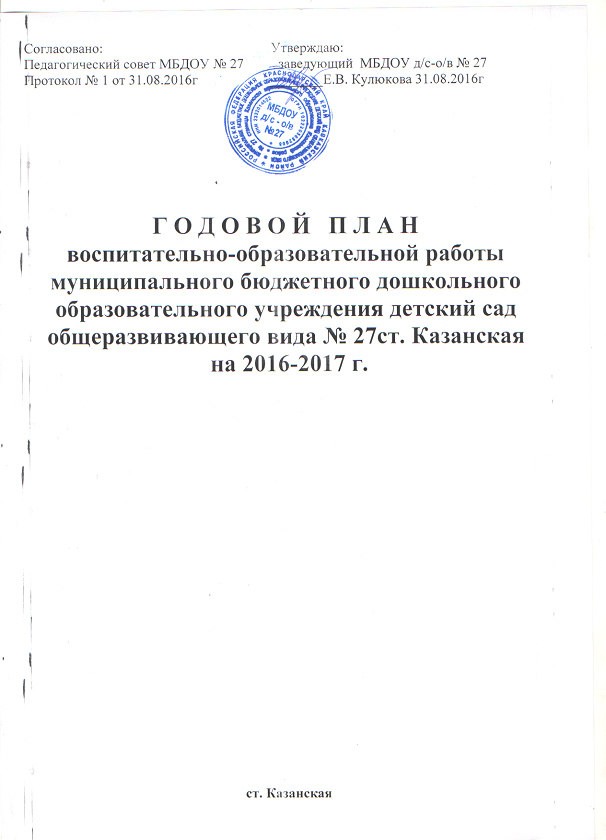 